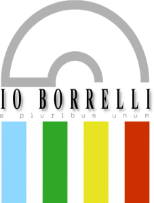 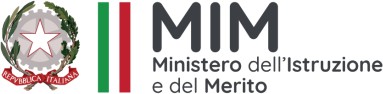 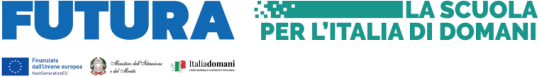 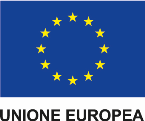 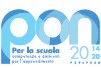 Allegato A - Tabella valutazione dei titoliTabella di Valutazione dei titoli: ESPERTO:                   Firma Candidato/a  ______________________________________________Fondi Strutturali Europei – Programma Operativo Nazionale “Per la scuola, competenze e ambienti per l’apprendimento” 2014-2020. Asse I – Istruzione – Fondo Sociale Europeo (FSE). Asse I – Istruzione – Obiettivi Specifici 10.2 – Azione 10.2.2 – Nota di Adesione prot. n. 134894 del 21 novembre 2023 – Decreto del Ministro dell’istruzione e del merito 30 agosto 2023, n. 176 – c.d. “Agenda SUD”. 10.2.2 - Azioni di integrazione e potenziamento delle aree disciplinari di base 10.2.2A - Competenze di base 10.2.2A-FSEPON-CL-2024-41Codice Progetto: 10.2.2A-FSEPON-CL-2024-41Titolo progetto: E’ la lingua che ci fa egualiCUP: E47G23000130006TITOLIPUNTI Max 60Punteggio Candidato/aPunteggio CommissioneTitolo di studio Max 14 puntiN.B. Il punteggio è attribuito per un solo titolo e non è cumulabile con quello già eventualmente attribuito per la laurea specialistica –Laurea specialistica in Materie letterarie o attinente al modulo = Max punti 14  Da 66 a 90        p.ti 10 Da 91 a   100     p.ti 12 Da 101 a 110     p.ti 14Titolo di studio Max 14 puntiN.B. Il punteggio è attribuito per un solo titolo e non è cumulabile con quello già eventualmente attribuito per la laurea specialistica –Laurea triennale in Materie letterarie o attinente al modulo = Max punti 10   Da 66 a 90        p.ti 8Da 91 a   100     p.ti 10Da 101 a 110     p.ti 12Titolo di studio Max 14 puntiN.B. Il punteggio è attribuito per un solo titolo e non è cumulabile con quello già eventualmente attribuito per la laurea specialistica –Diploma idoneo all’insegnamento nella scuola Primaria= punti 8Corsi di specializzazione attinenti la tipologia del modulo - (scuole di specializzazione, master, dottorato di ricerca, etc ) –Corso di durata non inferiore ad un annoMax Punti 6Punti 3 per corso  Attestati di formazione inerenti al modulo non inferiori a 25 hMax Punti 4Punti 2 per attestato Esperienze di docenza in percorsi formativi attinenti ai contenuti del modulo nelle scuole pubbliche/privateMax Punti 10Punti 2 per esperienzaEsperienze in qualità di tutor/esperto formatore PON, POR attinenti i contenuti del moduloMax Punti 6Punti 3 per esperienzaValutazione proposta operativa del percorso di formazione (originalità, innovazione, prodotto finale, metodologia e inclusività)Max Punti 20T  O  T  A  L  E  T  O  T  A  L  E  ____ / 60____ / 60